November is NLDAC’s Anniversary MonthThis November, help us celebrate the work NLDAC is doing and ask your followers to #TravelEasy! We have developed tools and resources for you to share using 
social media, newsletters and company intranets on NLDAC’s anniversary, November 8, 
and beyond. Here are some things you can do:         ThunderclapSign up your organization to support NLDAC’s campaign
on NLDAC’s anniversary, November 8, with a tweet or a Facebook post.        Social Media Toolkit
Please help us spread the word on social media using sample Twitter, Facebook, and 
Instagram posts.Who should I contact if I have questions? 
If you have questions about Travel Easy or any of the resources attached in this email,
please contact me at nldac@livingdonorassistance.orgTravel Easy ToolboxNLDAC aims to reduce financial disincentives to living organ donation. So, this November 8th, the day we received our first application over a decade ago, we’re asking you to #TravelEasy with NLDAC! Make NLDAC part of everyday conversation with your patients. + Sample TweetsWho is eligible for living NLDAC? Find out. LivingDonorAssistance.org #TravelEasy [TWEET THIS]How to Apply for NLDAC? Find out more. LivingDonorAssistance.org #TravelEasy [TWEET THIS]What happens after I am approved? Find out here. LivingDonorAssistance.org #TravelEasy [TWEET THIS]NLDAC is reducing financial disincentives, one living donor at a time. Find out how. LivingDonorAssistance.org #TravelEasy [TWEET THIS]Today, November 8, is NLDAC's anniversary. Let’s make #TravelEasy for eligible living donors. LivingDonorAssistance.org [TWEET THIS]Living donors are the real MVPs! Let’s give them all the love by making #TravelEasy [TWEET THIS]Living donors are all-star champions! Let’s make #TravelEasy for them. [TWEET THIS]Headed to #ASTSWinter? Stop by @NLDAC’s #TravelEasy booth to see how you can help your patients. [TWEET THIS]Living donors are selfless individuals. NLDAC helps them #TravelEasy to be a rainbow in someone else's cloud. LivingDonorAssistance.org [TWEET THIS]Headed to #ANNASymp18? Stop by @NLDAC’s #TravelEasy booth to see how you can help your patients. [TWEET THIS]NLDAC will always be somewhere over the rainbow to make #TravelEasy for eligible living donors. Learn more. LivingDonorAssistance.org [TWEET THIS]Headed to NKF #SCM18? Stop by @NLDAC’s #TravelEasy booth to see how you can help your patients. [TWEET THIS]Headed to #TMF? Stop by @NLDAC’s #TravelEasy booth to see how you can help your patients. [TWEET THIS]Headed to #LivingDonationAFDT? Stop by @NLDAC’s #TravelEasy booth to see how you can help your patients. [TWEET THIS]Headed to #MARCESRD? Stop by @NLDAC’s #TravelEasy booth to see how you can help your patients. [TWEET THIS]Headed to #TFCA Stop by @NLDAC_ASTS’s #TravelEasy booth to see how you can help your patients. [TWEET THIS]Headed to #STSW Stop by @NLDAC’s #TravelEasy booth to see how you can help your patients. [TWEET THIS]+Sample Facebook PostsCan living donors travel easy to/from transplant centers nationwide? Learn how NLDAC is reducing financial disincentives to organ donation, one eligible living donor at a time.Headed to #ASTSWinter? Stop by NLDAC’s #TravelEasy booth to see how you can help your patients. Headed to #ANNASymp18? Stop by NLDAC’s #TravelEasy booth to see how you can help your patients. NLDAC will always be somewhere over the rainbow to make #TravelEasy for eligible living donors. Learn more. LivingDonorAssistance.org Headed to NKF #SCM18? Stop by NLDAC’s #TravelEasy booth to see how you can help your patients. Headed to #TMF? Stop by NLDAC’s #TravelEasy booth to see how you can help your patients. Headed to #LivingDonationAFDT? Stop by NLDAC’s #TravelEasy booth to see how you can help your patients. Headed to #MARCESRD? Stop by NLDAC’s #TravelEasy booth to see how you can help your patients. Headed to #TFCA Stop by NLDAC_ASTS’s #TravelEasy booth to see how you can help your patients. Headed to #STSW Stop by NLDAC’s #TravelEasy booth to see how you can help your patients. Today, November 8, is NLDAC's anniversary. Let’s make #TravelEasy for eligible living donors. LivingDonorAssistance.orgFacebook Profile Frame Go to https://twibbon.com/support/traveleasy to find our frame. Apply to your profile photo.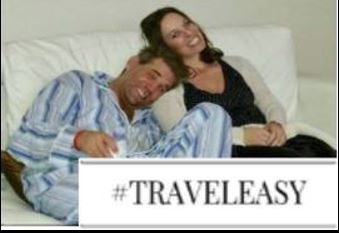 Social Media Profile Image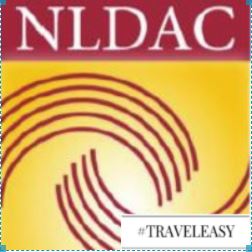 Travel Easy VideosAm I Eligible for NLDAC?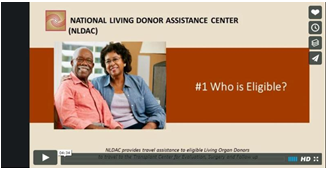 How to Apply for NLDAC?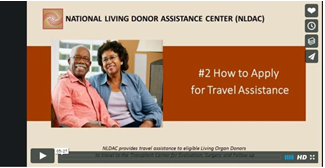 After NLDAC Application is approved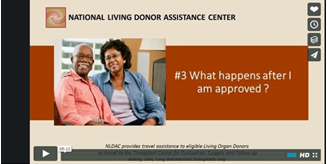 Soy Eligible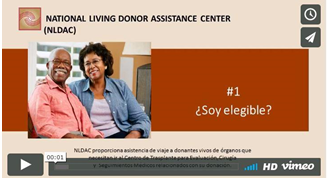 Como Solicitar Ayuda Financiera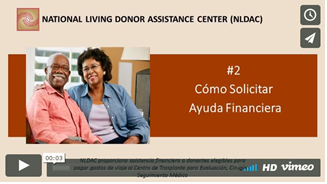 